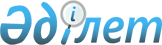 Қобда аудандық мәслихатының 2021 жылғы 30 желтоқсандағы № 134 "2022-2024 жылдарға арналған Жарық ауылдық бюджетін бекіту туралы" шешіміне өзгерістер енгізу туралы
					
			Мерзімі біткен
			
			
		
					Ақтөбе облысы Қобда аудандық мәслихатының 2022 жылғы 11 сәуірдегі № 165 шешімі. Мерзімі өткендіктен қолданыс тоқтатылды
      ШЕШТІ:
      1. "Қобда аудандық мәслихатының "2022-2024 жылдарға арналған Жарық ауылдық бюджетін бекіту туралы" 2021 жылғы 30 желтоқсандағы № 134 шешіміне мынадай өзгерістер енгізілсін:
      1 тармақ жаңа редакцияда жазылсын:
      "1. 2022-2024 жылдарға арналған Жарық ауылдық округі бюджеті тиісінше 1, 2 және 3 қосымшаларға сәйкес, оның ішінде 2022 жылға мынадай көлемде бекітілсін:
      1) кірістер - 22535 мың теңге оның ішінде:
      салықтық түсімдер - 860 мың теңге;
      салықтық емес түсімдер - 0 теңге;
      негiзгi капиталды сатудан түсетiн түсiмдер - 0 теңге;
      трансферттер түсімдері – 21675 мың теңге;
      2) шығындар - 23190 мың теңге;
      3) таза бюджеттік кредит беру - 0 теңге оның ішінде:
      бюджеттік кредиттеу - 0 теңге;
      бюджеттік кредиттерді өтеу - 0 теңге;
      4) қаржы активтерiмен жасалатын операциялар бойынша сальдо - 0 теңге, оның ішінде:
      қаржы активтерiн сатып алу - 0 теңге;
      мемлекеттің қаржы активтерін сатудан түсетін түсімдер - 0 теңге;
      5) бюджет тапшылығы (профициті) - 0 теңге;
      6) бюджет тапшылығын қаржыландыру (профицитін пайдалану) – 0 мың теңге, оның ішінде:
      қарыздар түсімі – 0 теңге;
      қарыздарды өтеу – 0 теңге;
      бюджет қаражатының пайдаланылатын қалдықтары – 655 мың теңге."
      2. Көрсетілген шешімдегі 1 қосымшасы осы шешімдегі қосымшаға сәйкес жаңа редакцияда жазылсын.
      3. Осы шешім 2022 жылғы 1 қаңтардан бастап қолданысқа енгізіледі. 2022 жылға арналған Жарық ауылдық округінің бюджеті
					© 2012. Қазақстан Республикасы Әділет министрлігінің «Қазақстан Республикасының Заңнама және құқықтық ақпарат институты» ШЖҚ РМК
				
      Қобда аудандық мәслихатының хатшысы 

Ж. Ергалиев
Қобда аудандық мәслихатының 
2022 жылғы 11 сәуірдегі 
№ 165 шешіміне қосымшаҚобда аудандық мәслихатының 
2021 жылғы 30 желтоқсандағы 
№ 134 шешіміне 1 қосымша
Санаты
Санаты
Санаты
Санаты
Сомасы, мың теңге
Сыныбы
Сыныбы
Сыныбы
Сомасы, мың теңге
Iшкi сыныбы
Iшкi сыныбы
Сомасы, мың теңге
Сомасы, мың теңге
1
2
3
4
5
І. Кірістер
22535
1
Салықтық түсімдер
860
04
Меншiк кесалынатын салықтар
860
1
Мүлiкке салынатын салықтар
10
4
Көлiк құралдарына салынатын салық
850
4
Трансферттердің түсімдері
21675
02
Мемлекеттiк басқарудың жоғары тұрған органдарынан түсетiн трансферттер
21675
3
Аудандардың (облыстық маңызы бар қаланың) бюджетінен трансферттер
21675
Функционалдық топ
Функционалдық топ
Функционалдық топ
Функционалдық топ
Функционалдық топ
Сомасы (мың теңге)
Кіші функция
Кіші функция
Кіші функция
Кіші функция
Сомасы (мың теңге)
Бюджеттік бағдарламалардың әкімшісі
Бюджеттік бағдарламалардың әкімшісі
Бюджеттік бағдарламалардың әкімшісі
Сомасы (мың теңге)
Бағдарлама
Бағдарлама
Сомасы (мың теңге)
Атауы
Сомасы (мың теңге)
1
2
3
4
5
6
II. Шығындар
23190
01
Жалпы сипаттағы мемлекеттiк қызметтер
20143
1
Мемлекеттiк басқарудың жалпы функцияларын орындайтын өкiлдi, атқарушы және басқа органдар
20143
124
Аудандық маңызы бар қала, ауыл, кент, ауылдық округ әкімінің аппараты
20143
001
Аудандық маңызы бар қала, ауыл, кент, ауылдық округ әкімінің қызметін қамтамасыз ету жөніндегі қызметтер
20143
07
Тұрғын үй-коммуналдық шаруашылық
2081
2
Коммуналдық шаруашылық
901
124
Аудандық маңызы бар қала, ауыл, кент, ауылдық округ әкімінің аппараты
901
014
Елді мекендерді сумен жабдықтауды ұйымдастыру
901
3
Елді-мекендерд көркейту
1180
124
Аудандық маңызы бар қала, ауыл, кент, ауылдық округ әкімінің аппараты
1180
008
Елдi мекендердегі көшелердi жарықтандыру
442
011
Елдi мекендердi абаттандыру және көгалдандыру
738
12
Көлiк және коммуникация
935,2
1
Автомобиль көлiгi
935,2
124
Аудандық маңызы бар қала, ауыл, кент, ауылдық округ әкімінің аппараты
935,2
013
Аудандық маңызы бар қалаларда, ауылдарда, кенттерде, ауылдық округтерде автомобиль жолдарының жұмыс істеуін қамтамасыз ету
935,2
15
Трансферттер
30,8
1
Трансферттер
30,8
124
Аудандық маңызы бар қала, ауыл, кент, ауылдық округ әкімінің аппараты
30,8
048
Пайдаланылмаған (толық пайдаланылмаған) нысаналы трансферттерді қайтару
30,8
ІІІ. Таза бюджеттік кредиттеу
0
Бюджеттік кредиттер
0
ІV. Қаржы активтерімен жасалатын операциялар бойынша сальдо
0
Қаржы активтерін сатып алу
0
V. Бюджет тапшылығы
0
VI. Бюджет тапшылығын қаржыландыру (профицитін пайдалану)
0
Функционалдық топ
Функционалдық топ
Функционалдық топ
Функционалдық топ
Функционалдық топ
Сомасы (мың теңге)
Кіші функция
Кіші функция
Кіші функция
Кіші функция
Сомасы (мың теңге)
Бюджеттік бағдарламалардың әкімшісі
Бюджеттік бағдарламалардың әкімшісі
Бюджеттік бағдарламалардың әкімшісі
Сомасы (мың теңге)
Бағдарлама
Бағдарлама
Сомасы (мың теңге)
Атауы
Сомасы (мың теңге)
1
2
3
4
5
6
8
Бюджет қаражатыныңпайдаланылатынқалдықтары
655
01
Бюджет қаражатықалдықтары
655
1
Бюджет қаражатының бос қалдықтары
655
01
Бюджет қаражатының бос қалдықтары
655